关于召开“首届国际稻作发展论坛”的通知   水稻是我国乃至世界最重要的口粮之一。我国水稻，尤其是杂交水稻育种、栽培水平全球领先。在深入推进“农业供给侧结构性改革”和“一带一路”的发展新时期，为更好地展示全球稻作栽培、育种新成果和新技术，助力中国水稻走向世界，促进全球稻作产业健康发展，定于2018年9月6日--9日在中国长沙举办首届国际稻作发展论坛。本次论坛组成了以中国工程院袁隆平院士为主席的国际稻作论坛理事会。届时将邀请世界著名稻作专家做主题报告，打造一场涵盖水稻全产业链的高规格国际性行业论坛，聚焦产业发展焦点，把脉行业发展趋势，推动中国水稻走向世界。欢迎国内外从事水稻栽培、育种、制种、稻米产业研究和管理的专家学者、科研人员、种子企业和学生参加本届国际稻作发展论坛。现将论坛相关事项通知如下：一、组织机构1.主办单位国家杂交水稻工程技术研究中心湖南省农业科学院湖南农业大学湖南省袁隆平农业科技奖励基金会长沙市人民政府湖南省作物学会2.承办单位长沙县人民政府长沙市会展工作管理办公室3.执行承办单位湖南省会议接待服务中心4.支持单位联合国粮食计划署中国作物学会国际水稻研究所中国水稻研究所湖南生物机电职业技术学院5.媒体支持单位湖南广电、湖南日报、新华网、长沙广电、红网等6.组委会成员名誉主任：许达哲（拟）主    任：隋忠诚（拟）          袁隆平  中国工程院院士副 主 任： 周清明  湖南农业大学党委书记、教授    柏连阳  湖南省农业科学院党委书记、教授    李  蔚  长沙市人民政府副市长    邱继兴  长沙市人民政府副市长齐绍武  国家杂交水稻工程技术研究中心主任、教授    段美娟  湖南省作物学会理事长，湖南农业大学副校长、研究员二、论坛要素论坛主题：世界稻作发展与产业振兴论坛时间：2018年9月6--9日论坛地点：中国长沙论坛规模：400人论坛语言：中文、英文三、论坛内容1.成立国际稻作发展论坛理事会“国际稻作发展论坛理事会”作为论坛的常设机构，将定期举办国际稻作论坛。理事会的职责：制定和修改理事会章程，讨论论坛举办地点与时间。在本届论坛上正式成立理事会，会上将通过理事会章程并颁发证书。2.颁发第十届袁隆平农业科技奖3.国际稻作发展高峰论坛主要内容：一、水稻资源与种植创新 二、稻作栽培与耕作制度三、水稻产业与绿色生产四、稻作文化传承与创新发展邀请国内外稻作专家学者500人出席大会，邀请国内外著名稻作专家20人作大会专题报告。现在开始向全世界公开征集论文，并将挑选其中的优秀论文会后由《The Crop Journal》出版论文集。论文要求：按《The Crop Journal》的格式。符合本次会议主题的中英文稿件均可。论文应包括：1）题目;2）作者姓名和单位;3）摘要和关键词(6个以内)；4）正文；5）参考文献。论文需于8月31日前发送至大会公共邮箱，会前将印刷论文集。墙报展示的论文内容包括：题目、作者、单位、详细摘要、必要的图表，将按120cm×90cm的规格统一制作，中英文均可。4.水稻品种与稻作技术展示在长沙市长沙县建立展示基地，面积300亩左右，展示世界各国水稻新品种、新技术、新机械。新品种展示将分为一季稻区和晚稻区进行，共分为高产稻一季稻组、高产稻晚稻组、优质稻一季稻组、优质晚稻组、国际稻组等进行。统一栽培管理，在论坛期间基本进入成熟期，大会期间代表前往参观，其他时间供科技人员及农民交流参观。新技术展示包括稻作种植新技术、综合种养新技术、机械化种植技术几类。统一栽培管理，在论坛期间基本进入成熟期，大会期间代表前往参观，其他时间供科技人员及农民交流参观。四、论坛邀请对象国内外从事稻作栽培、育种、种业、米业、肥业、农机和病虫防治等全产业链的专家、学者、企业家和经济与管理学等方面的人士参加。五、报名办法及参会费用1.报名办法大会实行注册制，注册可以通过以下2种途径：（1）填写参会回执（见附件），并于2018年7月31日前用Email发送至大会公共邮箱：gjdzlt@163.com；（2）首届国际稻作发展论坛官方网站：www.gjdzlt.com注册报名。2.会务费会务费包含会议期间的会务、餐饮和资料费用。会议酒店为五星级，住宿费用自理。即日起至7月31日之前完成注册并缴费的代表缴纳会议费1200元/人，学生代表800元/人（凭有效学生证）；7月31日之后注册或现场报名注册并缴费代表缴纳会议费1500元/人，学生代表800元/人（凭有效学生证）。3.汇款信息开户名称：湖南省会议接待服务中心开户银行：中国工商银行长沙马王堆支行账号：1901007309200030778六、联系方式             湖南省会议接待服务中心 吴  芳  13973164013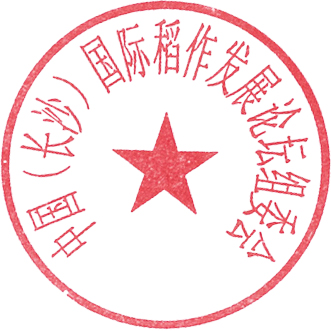                                           0731-84444406             大会公共邮箱: gjdzlt@163.com首届国际稻作发展论坛组委会2018年6月8日附件：首届国际稻作发展论坛参会回执注：1.此表可复制。填好后，请发至大会公共邮箱: gjdzlt@163.com。    2.此通知可复制转发。姓名性别年龄单位职务职称研究方向联系方式联系方式通信地址:手机：                   Email:通信地址:手机：                   Email:通信地址:手机：                   Email:通信地址:手机：                   Email:通信地址:手机：                   Email:通信地址:手机：                   Email:食宿要求食宿要求会务费交纳会务费交纳会务费交纳提交会议论文标题与文种提交会议论文标题与文种提交会议论文标题与文种大会报告大会报告大会报告□大会报告     □分论坛报告      □墙报□大会报告     □分论坛报告      □墙报□大会报告     □分论坛报告      □墙报□大会报告     □分论坛报告      □墙报□大会报告     □分论坛报告      □墙报其他要求其他要求其他要求